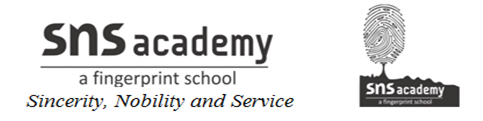 EXPERIMENT NO.1pH OF SAMPLESAim:To determine the pH of given samples using pH paper or universal indicator. The samples whose pH has to be determined are-Dilute CH3COOHDilute NaOHSalt NaClDilute NaHCO3WaterLemon juiceMaterials required:Six test tubesTest tube standDilute acid CH3COOHDilute base NaOHSalt NaCl (preparation: dissolve 1 gram salt in 10 mL distilled water)WaterLemon juiceDilute NaHCO3Glass rodMeasuring cylinder (10 mL)Standard pH colour chartpH paperGlass rodDropperUniversal indicatorProcedure:Wash six test tubes with distilled water and put them on test tube stand and label them A, B, C, D, E, F.Add 2ml of CH3COOH in test tube A, Add 2ml of NaOH in test tube B, Add 2ml of NaCl in test tube C, Add 2ml of NaHCO3 in test tube D, Add 2ml of Water in test tube E, Add 2ml of Lemon juice in test tube F.Take white tile, place 6 pH paper and label them A, B, C, D, E, F.Use a dropper or glass rod to put the respective sample solutions on the labelled pH paper placed on the white tile.Observe the colour change.Observation:Result and Conclusion:EXPERIMENT NO.2PROPERTIES OF ETHANOIC ACIDAim:To study the following properties of acetic acid (ethanoic acid)-Odour (Smell)Solubility in waterEffect on litmusReaction with sodium bicarbonateMaterials required:Test tubeLitmus paperDropperCork fitTest tube standWaterBeakerAcetic acidSodium bicarbonateDistilled waterLime water (freshly prepared)Procedure:To determine the odour:Step 1: Take a test tube of 10 mL.Step 2: Add 5 mL of ethanoic acid into itStep 3: Bring the test tube near your nose and smell it by wafting.To check the solubility in water:Step 1: Take a test tube of 20 mL.Step 2: Add 2 mL of ethanoic acid to itStep 3: Pour 10-15 mL of distilled water and mix it.To determine the effect on litmus:Step 1: Take a clean dropperStep 2: Take a blue litmus paperStep 3: Pour 2-3 drops of ethanoic acid on the litmus paper.Reaction with sodium bicarbonate:Step 1: Take a test tube of 5 mL.Step 2: Add a pinch of sodium bicarbonate to itStep 3: Pour 1 mL of dilute ethanoic acid in the test tube.Step 4: To the mouth of the test tube fix a cork with bent delivery tubeStep 5: The other end of delivery tube is required to be dipped in lime water.Observation and results:Results:Ethanoic acid or acetic acid or glacial acetic acid smells like vinegar.Glacial acetic acid is water soluble.Ethanoic acid turns blue litmus paper red.When acetic acid reacts with sodium bicarbonate, carbon dioxide gas liberated.EXPERIMENT NO.3HARDNESS OF WATERAim:The aim of this experiment – Studying the comparative cleaning capacity of a sample of soap in soft and hard water.Materials required:Test tube (2)Measuring cylinderTest tube standProcedure 1:Take a test tube and mark it as X.Add 10 mL of soft water in it.Take another test tube and mark it Y.Add 10 mL of hard water in the test tube Y.Add a few drops of soap solution in both the test tubes.Shake test tube X and Y strongly for equal amount of time.Place both the test tubes in the test tube stand.Observe and record the results.Observation and results:Results:The test tube which is marked X forms foam when mixed with soap solution.The test tube which is marked Y does not form foam but forms a white precipitate when mixed with soap solution.EXPERIMENT NO.4TYPES OF REACTIONSAimPerforming and observing the actions of-Water on quicklimeHeat on ferrous sulphate crystalsIron nails dipped in copper sulphate solutionReaction between sodium sulphate and barium chloride solutionOn the following reactions-Combination reactionDecomposition reactionDisplacement reactionDouble displacement reactionExperiment 4(A)Materials RequiredQuick lime (Calcium oxide)Borosil beakerGlass rodDistilled waterDropperTest tubeLitmus paper stripsProcedureWash a borosil beaker with distilled water and dry it.Take a small amount of calcium oxide (quick lime) and slowly add water to it.Wash and take a clean glass rod to stir the mixture of quick lime and water.Touch the beaker carefully from outside.Observe the change.With the help of dropper take a few drops of the mixture from the beaker and place it on red and blue litmus paper strips.Wait and observe.ObservationResult and ConclusionFrom the above experiment we can conclude that the reaction occurred between calcium oxide (Quick lime) and water combine to produce one single product slaked lime (Ca(OH)2) is called combination reaction as well as an exothermic reaction.Experiment 4(B)Materials RequiredFerrous sulphate crystalsTest tube holderBoiling tubeBunsen burnerSafety glassLitmus paper stripsProcedureWash a boiling tube with distilled water and dry it.Take 2 grams of ferrous sulphate crystals in the tube.Make a note of the colour of the crystals.Use a test tube holder to hold the boiling tube.Heat the boiling tube on the bunsen burner as shown in the figure.Observe the colour of the residue got and smell the odour of the gases evolved.Tiny colourless water droplets are seen near the neck of the tube.Gently turn it towards your nose and smell for any gas evolved.Wet blue and red litmus paper strips.Hold the litmus paper strips near the mouth of the boiling tube.Observe the changeClassify the type of reaction.ObservationResult and ConclusionFrom the above experiment 3 (B) we can conclude that the reaction occurred on heating ferrous sulphate crystals is decomposition reaction which decomposes to produce Fe2O3, SO2, and SO3. Since this decomposition reaction is carried out by heating it is also known as a thermal decomposition reaction.Experiment 4(C)Materials RequiredTest tube standTwo test tubesTwo iron nailsMeasuring cylinderBeakerSandpaperCopper sulphate solutionLaboratory stand with clampDistilled waterThreadProcedureWash two test tubes with distilled water and dry them.Label the test tube as P and Q.Add 20mL of distilled water in the test tube and mix copper sulphate crystals in P.Transfer 10Ml of solution from P to Q.Take two iron nails by cleaning them with sandpaper.Take one iron nail and dip it in the CuSO4 in test tube P for 15 minutes.Take another iron nail and dip it in the CuSO4 in test tube Q for 15 minutes.Observe the intensity of the blue colour of CuSO4 before and after the experiment performed in test tube P and Q.Record your results.ObservationResult and ConclusionFrom the above experiment 3 (C) we can conclude that the reaction occurred when iron nails were dipped in the copper sulphate solution for 15 minutes the colour of the solution changes to green and brownish red copper metal is deposited on the nail. Therefore this is a displacement reaction.Fe(s) + CuSO4(aq) → FeSO4(aq) + Cu(s)Experiment 4(D)Materials RequiredTest tube standMeasuring cylinderTwo test tubesGlass rodConical flaskBarium chloride solutionSodium sulphate solutionProcedureTake two test tubes, wash them with distilled water and dry them.Label the test tube as P and Q.Pour 5mL of barium chloride in the test tube P and observe the colour.Pour 5mL of sodium sulphate in the test tube Q and observe the colour.Take a conical flask and pour the solutions from both the test tube into it.Stir the mixture added to the conical flask with a glass rod.Keep it undisturbed for some time.Observe the change in colour of the solution.Record your results in the below-given table.ObservationResult and ConclusionFrom the above experiment 4 (D) we can conclude that the reaction occurred on mixing the solutions of barium chloride and sodium sulphate produce a white precipitate This reaction is known as a double displacement reaction.SampleColour on pH paperAOrangeBDark blueCRedDLight blueEGreenFPinkTest tubeSolutionpH colour paperpHNatureSample ACH3COOHOrange3Weak acidSample BNaOHDark blue14Strong baseSample CNaClRed1Strong acidSample DNaHCO3Light blue9Weak baseSample EWaterGreen7NeutralSample FLemon juicePink2Weak acidPropertiesObservationDetermination of odourPungent/vinegar smellChecking its solubility in waterDissolves in waterDetermining the effect on litmusBlue litmus paper turns red in colourReaction with sodium bicarbonateA colourless gas is produced which turns the lime water milkyTest tubeObservationXForms latherYWhite precipitate is formedExperimentObservationMixture in beakerA hissing sound is heard during the reaction when water is added to the beaker containing quick lime. Due to the evolution of heat during the reaction the temperature increases and makes the solution hot.Solution on litmus paperDrops on the red litmus paper strip change the colour of the paper to blue whereas there is no colour change observed on the blue litmus paper.ExperimentObservationBoiling tube testColour of Ferrous sulphate crystals changes from green to white and later brown.The gas evolved smells like burning sulphur.Litmus paper testBlue litmus paper strip turns red when comes in contact with gas.ExperimentBefore ExperimentAfter ExperimentColour of CuSo4BlueGreenColour of iron nailSilvery greyBrownish red coatingExperimentObservationColour of test tube P and test tube QColourlessMixture of solution in conical flaskPrecipitation is formed